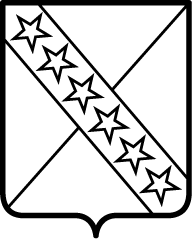 П О С Т А Н О В Л Е Н И ЕАДМИНИСТРАЦИИ ПРИАЗОВСКОГО СЕЛЬСКОГО ПОСЕЛЕНИЯ      ПРИМОРСКО-АХТАРСКОГО РАЙОНА             от 25 декабря 2018 года							№ 332станица ПриазовскаяОб утверждении Программы профилактики нарушений юридическими лицами и индивидуальными предпринимателями обязательных  требований муниципального контроля на 2018 – 2020 годы на территории Приазовского сельского поселенияПриморско – Ахтарского районаВ соответствии с частью 1 статьи 8.2 Федерального закона от 26 декабря 2008 года № 294 – ФЗ «О защите прав юридических лиц и индивидуальных предпринимателей при осуществлении государственного контроля (надзора) и муниципального контроля», со статьей 17.1 Федерального закона от 06.10.2003 № 131-ФЗ «Об общих принципах организации местного самоуправления в Российской Федерации», Уставом Приазовского сельского поселения Приморско – Ахтарского района администрация Приазовского сельского поселения Приморско-Ахтарского района  п о с т а н о в л я е т:1. Утвердить Программу профилактики нарушений юридическими лицами и индивидуальными предпринимателями обязательных требований муниципального контроля на 2018-2020 год согласно приложению;2. Опубликовать настоящее постановление на сайте в информационно-телекоммуникационной сети «Интернет»;3. Контроль за выполнением настоящего постановления возложить на специалиста 1 категории администрации Приазовского сельского поселения Приморско – Ахтарского района В.Г. Крахмаль;3. Настоящее постановление вступает в силу после его официального обнародования.Глава Приазовского сельского поселенияПриморско-Ахтарского района						Г.Л.Тур                                                                                       ПРИЛОЖЕНИЕ                                                                                          УТВЕРЖДЕН                                                                           постановлением администрации
                                                                         Приазовского сельского поселения
                                                                           Приморско – Ахтарского района
                                                                               от 25.12.2018 года  № 332
ПРОГРАММАпрофилактики нарушений юридическими лицами и индивидуальными предпринимателями обязательных требований муниципального контроля на 2018-2020 год.Раздел 1. Общие положения 1.1. Настоящая программа профилактики нарушений юридическими лицами и индивидуальными предпринимателями обязательных требований (далее - программа) разработана в соответствии с Федеральным законом от 26 декабря 2008 года № 294-ФЗ «О защите прав юридических лиц и индивидуальных предпринимателей при осуществлении государственного контроля (надзора) и муниципального контроля» в целях организации проведения органом муниципального контроля - администрацией Приазовского сельского поселения Приморско – Ахтарского района профилактики нарушений требований, установленных муниципальными правовыми актами, а также требований, установленных федеральными законами и иными нормативными правовыми актами Российской Федерации, законами Краснодарского края, в случаях, если соответствующие виды контроля относятся к вопросам местного значения поселения (далее - обязательные требования), в целях предупреждения возможного нарушения подконтрольными субъектами обязательных требований и снижения рисков причинения ущерба охраняемым законом ценностям. 1.2. Задачами программы являются: 1.2.1. Укрепление системы профилактики нарушений обязательных требований путём активизации профилактической деятельности. 1.2.2. Выявление причин, факторов и условий, способствующих нарушениям обязательных требований. 1.2.3. Повышение правосознания и правовой культуры руководителей юридических лиц и индивидуальных предпринимателей. 1.3. Срок реализации программы – 2018-2020 год. Раздел 2. Мероприятия программы и сроки их реализации.Специалист 1 категории администрацииПриазовского сельского поселенияПриморско – Ахтарского района                                                   В.Г. Крахмаль№ п/пМероприятиеСроки исполнения Ответственные лица 
 за исполнение1.         Разработка (внесение изменений), утверждение и размещение на  официальном сайте Администрации Приазовского сельского поселения Приморско – Ахтарского района административных регламентов Администрации Приазовского сельского поселения Приморско – Ахтарского района по осуществлению муниципального контроля (по каждому виду).постоянно, по мере внесения изменений в нормативные правовые актыДолжностные лица администрации Приазовского сельского поселения Приморско – Ахтарского района, уполномоченные на осуществление муниципального контроля в соответствующих сферах деятельности2.         Размещение на официальном сайте  Администрации  Приазовского сельского поселения Приморско – Ахтарского района  перечней нормативных правовых актов или их отдельных частей, содержащих обязательные требования, оценка соблюдения которых является предметом муниципального контроля, а также текстов соответствующих нормативных правовых актов по каждому виду муниципального контроля.постоянноДолжностные лица Администрации  Приазовского сельского поселения Приморско – Ахтарского района , уполномоченные на осуществление муниципального контроля в соответствующих сферах деятельности3.           Осуществление информирования юридических лиц, индивидуальных предпринимателей по вопросам соблюдения обязательных требований, в том числе посредством  разработки  и опубликования руководств по соблюдению обязательных требований, проведения семинаров, разъяснительной работы.         В случае изменения обязательных требований – подготовка и распространение комментариев о содержании новых нормативных правовых актов, устанавливающих обязательные требования, внесенных изменениях в действующие акты, сроках и порядке вступления их в действие, а также рекомендаций о проведении необходимых организационных, технических мероприятий, направленных на внедрение и обеспечение соблюдения обязательных требованийпостоянно, по мере внесения изменений в нормативные правовые актыДолжностные лица Администрации  Приазовского сельского поселения Приморско – Ахтарского района , уполномоченные на осуществление муниципального контроля в соответствующих сферах деятельности4.  Проведение консультирования представителей юридических лиц, индивидуальных предпринимателей и граждан по вопросам осуществления  Администрацией  Приазовского сельского поселения Приморско – Ахтарского района  муниципального контроля.постоянно, по мере обращенийДолжностные лица Администрации  Приазовского сельского поселения Приморско – Ахтарского района , уполномоченные на осуществление муниципального контроля в соответствующих сферах деятельности5.Обеспечение регулярного (не реже одного раза в год) обобщения практики осуществления в соответствующей сфере деятельности муниципального контроля и размещение на официальном сайте администрации Приазовского сельского поселения в сети «Интернет» соответствующих обобщений, в том числе с указанием наиболее часто встречающихся случаев нарушений обязательных требований с рекомендациями в отношении мер, которые должны приниматься юридическими лицами, индивидуальными предпринимателями в целях недопущения таких нарушенийIV кварталДолжностные лица Администрации  Приазовского сельского поселения Приморско – Ахтарского района , уполномоченные на осуществление муниципального контроля в соответствующих сферах деятельности